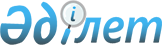 "Об установлении упрощенного порядка приобретения гражданства в Республике Казахстан"
					
			Утративший силу
			
			
		
					Указ Пpезидента Республики Казахстан от 23 декабpя 1993 г. N 1470. Утpатил силу Указом Пpезидента РК, имеющего силу Закона, от 3 октябpя 1995 г. N 2477. ~U952477

      Исходя из Конституции Республики Казахстан и учитывая, что за лицом, являющимся гражданином Республики Казахстан, не признается принадлежность к гражданству другого государства, за исключением случаев, предусмотренных Конституцией Республики Казахстан и межгосударственными договорами Республики Казахстан, а также в целях дальнейшего укрепления исторически сложившихся отношений между гражданами республик бывшего Союза ССР и установления упрощенного порядка приобретения гражданства Республики Казахстан постановляю: 

      1. Для восстановления семейных отношений в гражданство Республики Казахстан могут быть приняты граждане бывших союзных республик, имеющие близких родственников - граждан Республики Казахстан, а именно: 

      детей (в том числе усыновленных), супруга и родителей (усыновителей), сестер, братьев, деда и бабушку. 

      Указанные лица принимаются в гражданство Республики Казахстан на основании их заявления о принятии в гражданство Республики Казахстан в соответствии с Законом Республики Казахстан "О гражданстве Республики Казахстан", которое подлежит рассмотрению в срок не позднее шести месяцев со дня его подачи. 

      2. Сократить установленный законодательством десятилетний срок постоянного проживания, необходимый для приобретения гражданства Республики Казахстан лицами, не указанными в пункте 1 настоящего Указа, до пяти лет. 

      3. Срок, установленный законодательством Республики Казахстан, в течение которого граждане Республики Казахстан вправе в письменной форме заявить в местный орган внутренних дел о своем нежелании состоять в гражданстве Республики Казахстан, продлить на один год до 1 марта 1995 года. 

      4. Кабинету Министров Республики Казахстан внести на рассмотрение вновь избранного Верховного Совета Республики Казахстан соответствующие изменения и дополнения в законодательство Республики Казахстан о гражданстве. 

      5. Настоящий Указ имеет силу закона и действует до внесения соответствующих изменений и дополнений в законодательство Республики Казахстан о гражданстве. 

      6. Указ вступает в силу со дня опубликования. 

     Президент Республики Казахстан 

 
					© 2012. РГП на ПХВ «Институт законодательства и правовой информации Республики Казахстан» Министерства юстиции Республики Казахстан
				